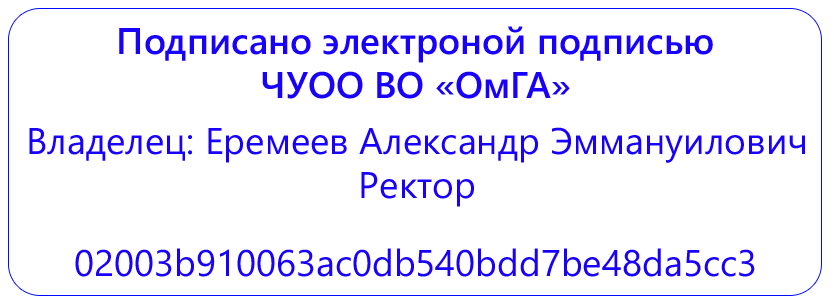 Частное учреждение образовательная организация высшего образования«Омская гуманитарная академия» (ЧУОО ВО «ОмГА»)Одобрено: на заседанииСтуденческого совета ЧУОО ВО «ОмГА»протокол № 5от 26 ноября 2018 г.Одобрено:Решением Ученого совета ЧУОО ВО «ОмГА»протокол № 1 от 26.11.2018 г.Утверждаю:Председатель Ученого совета_____________ А.Э. ЕремеевПриказ № 153 от 28.11.2018 г.ПОЛОЖЕНИЕпорядке обучения по индивидуальному учебному плану, в том числе ускоренное обучение, в пределах осваиваемых дополнительных общеобразовательных программОмск, 2018Общие положенияНастоящее Положение о порядке обучения по индивидуальному учебному плану, в том числе ускоренное обучение, в пределах осваиваемых дополнительных общеобразовательных программ в Отделе профессиональной переподготовки и повышения квалификации Частного учреждения образовательной организации высшего образования «Омская гуманитарная академия» (далее - Академия) (далее вместе - Положение) разработано в соответствии с правовыми актами:Федеральным	законом	от	29.12.2012	№ 273-ФЗ	«Об	образовании	в Российской Федерации»;Приказом Минпросвещения Российской Федерации от 09.11.2018 № 196«Об	утверждении	Порядка	организации	и	осуществления	образовательной деятельности по дополнительным общеобразовательным программам»;Уставом Академии и иными локальными нормативными актами.Настоящее Положение устанавливает порядок обучения по индивидуальному учебному плану, в том числе ускоренное обучение в пределах осваиваемых дополнительных общеобразовательных программ в Отделе профессиональной переподготовки и повышения квалификации, требования к составлению учебных индивидуальных планов, промежуточной и итоговой аттестации обучающихся.Порядок обучения по индивидуальному учебному плану и перевода на индивидуальный учебный план обученияИндивидуальный учебный план - учебный план, обеспечивающий освоение образовательной программы на основе индивидуализации её содержания с учетом особенностей и образовательных потребностей конкретного обучающегося.В соответствии с требованиями статьи 34 Федерального закона от 29.12.2012 года № 273-Ф3 «Об образовании в Российской Федерации», обучающимся предоставляются академические права на:обучение по индивидуальному учебному плану, в том числе ускоренное обучение, в пределах осваиваемой образовательной программы;совмещение получения образования с работой без ущерба для освоения образовательной программы, выполнения индивидуального учебного плана.Индивидуальный учебный план позволяет отдельным категориям обучающихся выполнять программные требования дисциплин и сдавать экзамен и (или) зачёт в индивидуально установленные сроки.На индивидуальный учебный план могут быть переведены различные категории обучающихся:лица, без предъявления требований к уровню образования,лица, совмещающие получение основного общего и среднего общего образования с освоением дополнительной общеобразовательной программы.Перевод обучающегося на обучение по индивидуальному учебному плану оформляется приказом ректора Академии.Решение об установлении обучающемуся порядка обучения по индивидуальному учебному плану, в том числе ускоренное обучение, рассматривается по личному заявлению обучающегося (Приложение 1).Лица, совмещающие получение основного общего и среднего общего образования с освоением дополнительной общеобразовательной программы, должны приложить справку с места учебы (ходатайство руководителя образовательной организации).Оформление заявления о необходимости обучения по индивидуальному учебному плану осуществляет специалист Отдела профессиональной переподготовки и повышения квалификации.Ректор Академии принимает решение о предоставлении индивидуального учебного плана на основании:заявления,справки с места учебы,в иных случаях на основании представления Отдела профессиональной переподготовки и повышения квалификации.После утверждения индивидуального учебного плана, издания приказа ректора Академии об установлении обучающемуся порядка обучения: по индивидуальному учебному плану, обучающийся переходит на обучение по указанному индивидуальному учебному плану.Обучение по индивидуальному учебному плану частично освобождает обучающегося от необходимости посещения занятий по расписанию, но не отменяет обязанности обучающегося от выполнения образовательной программы. Непосещение аудиторных занятии компенсируется выполнением практических занятий, тестированием, собеседованием с преподавателем.Сокращение сроков обучения по индивидуальному учебном плану допускается за счёт преемственности подготовки, исключения ранее изученного обучающимся материала с учетом фактического уровня знаний, умении и навыков, которыми владеет обучающийся.При переводе на обучение по индивидуальному учебному плану на обучаемого возлагается обязанность добросовестно выполнять индивидуальный учебный план, в том числе посещать предусмотренные индивидуальным учебным планом учебные занятия, осуществлять самостоятельную подготовку к занятиям, выполнять задания, данные преподавателями.Требования к составлению учебных индивидуальных плановВ	индивидуальном	учебном	плане	дополнительных общеобразовательных программ при обучении по индивидуальному учебному плану, в том числе ускоренное  обучение  предусмотрено  следующее  (Приложение 2):перечень дисциплин,объем, час;форма отчётности, аттестации;дата.Индивидуальные учебные планы рассматриваются и утверждаются на заседании Ученого совета Академии.Аттестация обучающихся при обучении по индивидуальному учебному плану, в том числе ускоренное обучение в пределах осваиваемых дополнительныхобщеобразовательных программДля оценки текущих знаний, умений обучающиеся проходят промежуточные тестирования по каждой изучаемой теме.По итогам освоения программы обучающиеся проходят итоговое тестирование.Оценочные материалы (тестовые задания) для проведения аттестации обучающихся при обучении по индивидуальному учебному плану, в том числе ускоренном обучении в пределах осваиваемых дополнительных общеобразовательных программ. приведены в соответствующих приложениях к освоенным обучающимися на факультете профессиональной переподготовки и повышения квалификации дополнительным общеобразовательным программам.Положение о порядке обучения по индивидуальному учебному плану, в том числе ускоренное обучение, в пределах осваиваемых дополнительных общеобразовательных программПриложение 1 Ректору ЧУОО ВО «ОмГА», профессору А. Э. Еремееву от слушателя (ФИО)ЗАЯВЛЕНИЕПрошу	перевести	для	дальнейшего	обучения	с	дополнительной общеобразовательной программы 					надополнительную общеобразовательную программу 	поиндивидуальному	учебному	плану.	С	условиями	перевода	и	обучения	по индивидуальному плану ознакомлен(а), согласен(сна) и обязуюсь выполнять.С условиями предоставления персональных данных согласен.Дата	ПодписьРектору ЧУОО ВО «ОмГА», профессору А. Э. Еремееву от слушателя (ФИО)ЗАЯВЛЕНИЕПрошу предоставить мне обучение по индивидуальному учебному плану по программе  	Основание: диплом (аттестат)----------с условиями обучения по индивидуальному плану ознакомлен( -а), согласен(-сна) и обязуюсь выполнять.С условиями предоставления персональных данных согласен.Дата	Подпись5Положение о порядке обучения по индивидуальному учебному плану, в том числе ускоренное обучение, в пределах осваиваемых дополнительных общеобразовательных программПриложение 2УТВЕРЖДАЮ Ректор	ЧУОО ВО <<ОмГА>> 	А.Э.Еремеев" 	" 	201	г.Индивидуальный учебный план обучения слушателя(фамилия, имя, отчество) Наименование дисциплины, программы подготовкиНаименование предмета (дисциплины)Наименование предмета (дисциплины)Объём, часФорма аттестацииДатаТеоретическое обучениеТеоретическое обучениеТеоретическое обучение1Производственное обучение: стажиров1<а, практикаПроизводственное обучение: стажиров1<а, практикаПроизводственное обучение: стажиров1<а, практика1